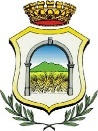 COMUNE DI SERRENTIProvincia del Sud SardegnaSERVIZIO COMUNICAZIONI SMS/WHATSAPPIl/la sottoscritto/a ____________________________________________________Nato/a a ____________________ Prov. ( __ )    Il __________________________Residente a __________________ Prov. ( __ )  In Via/Piazza ___________________(in caso di Associazione o Azienda)Legale Rappresentante di __________________________________________________________________Con sede in__________________________________________________________________CHIEDEL’iscrizione del nuovo numero;La modifica del proprio numero già presente__________________ ( scrivere il numero precedentemente inserito);__________________ ( nuovo numero);L’eliminazione del proprio numero già inserito nelle liste del servizio SerrentiInforma;SMS;WhatsappINFORMATIVA PER IL TRATTAMENTO DEI DATI PERSONALI AGLI UTENTI DEL COMUNE DI SERRENTI.Gentile utente,ai sensi degli artt. 13 e 14 del Regolamento UE 2016/679 del Parlamento Europeo e del Consiglio del 27 aprile 2016 (di seguito Regolamento), nonché dell’art.13 d.lgs. n. 196/203 (di seguito T.U.) ed in relazione ai dati personali di cui il Comune di Serrenti entrerà in possesso, si informa di quanto segue:1. Titolare del trattamento e Responsabile della protezione dei dati.Titolare del trattamento dei dati personali è: Comune di Serrenti, con sede in Serrenti, Via Nazionale 182 (tel. 07091519201; e-mail: protocollo@comune.serrenti.ca.it; PEC: protocollo.serrenti@pec.comunas.it).Autorizzati al trattamento, sotto l’autorità del titolare del trattamento sono i Responsabili del Trattamento interni ed esterni e gli incaricati del trattamento.Responsabile della Protezione dei Dati (artt. 37-39 Reg. UE n.2016/679) è: Società DASEIN Srl con sede legale in Torino, lungo Dora Colletta n. 81, e sede operativa in Oristano, Via Sardegna n. 69A, e-mail: sanna.dpo@dasein.it; PEC: giannisanna59@pec.it designato con Decreto del Sindaco n. 7 del 27 maggio 2020, preso atto del conferimento, da parte dell’Unione dei Comuni Terre del Campidano, con determinazione n. 61 RG del 21.05.2020.2. Finalità del trattamento dei datiIl trattamento è realizzato unicamente alla corretta e completa esecuzione dei procedimenti e dei processi gestiti dal Comune di Serrenti in forza di norma di legge o di regolamento. In particolare si richiama il regolamento per il trattamento dei dati sensibili e giudiziari approvato dal Comune di Serrenti.3. Comunicazione dei datiLa comunicazione dei dati personali comuni, sensibili e giudiziari è strettamente necessaria ai fini dello svolgimento delle attività di cui al punto 2. 4. Modalità del trattamento dei datiIl trattamento è realizzato per mezzo delle operazioni indicate all’art. 4, n. 2 regolamento e all’art. 4 comma 1 lett. a) T.U.: raccolta, registrazione, organizzazione, strutturazione, conservazione, adattamento o modifica, estrazione, consultazione, uso, comunicazione mediante trasmissione, diffusione o qualsiasi altra forma di messa a disposizione, raffronto e interconnessione, limitazione, cancellazione e distruzione dei dati, elaborazione, selezione e blocco.Le operazioni possono essere svolte con o senza l’ausilio di strumenti elettronici o comunque automatizzati.Il trattamento è svolto d al titolare, dai responsabili e/o dall’incaricato del trattamento.Per l’utilizzo dei cookies si rinvia all’apposita informativa.5. Eventuali destinatari o eventuali categorie di destinatari dei dati personaliI dati personali possono essere messi a conoscenza dei soggetti autorizzati al trattamento e possono essere comunicati per le finalità di cui al punto 2 a collaboratori esterni, soggetti pubblici e privati operanti nei diversi settori con cui il Comune si viene a relazionare, e, in genere, a tutti quei soggetti cui la comunicazione sia necessaria per il corretto adempimento delle finalità indicate al punto 2.6. Trasferimento dei dati all’esteroI dati personali possono essere trasferiti verso paesi dell’Unione Europea e verso paesi terzi rispetto all’Unione Europea nell’ambito delle finalità del punto 2.7. Periodo di conservazione dei datiI dati raccolti saranno conservati per tutto il periodo necessario all’espletamento dei procedimenti e processi di cui al punto 2 e, una volta terminati i procedimenti e processi, saranno conservati per i periodi previsti dalla normativa in materia di conservazione di documentazione da parte delle pubbliche amministrazioni.8. Diritti dell’interessatoAi sensi degli artt.15-21 del Regolamento e dell’art.7 T.U. l’interessato ha diritto di chiedere al Titolare del Trattamento:- la conferma dell’esistenza o meno dei priori dati personali;- l’accesso ai dati personali;- la rettifica o la cancellazione degli stessi;- la limitazione del trattamento che lo riguarda;- la portabilità dei dati;L’interessato ha altresì diritto di avere conoscenza:dell’origine dei dati;delle finalità e delle modalità del trattamento;della logica applicata al trattamento;degli estremi identificativi del Titolare e dei soggetti cui i dati possono essere comunicati.L’interessato ha infine diritto di opporsi, per motivi legittimi, al trattamento dei dati, nonché il diritto di revocare il consenso in qualsiasi momento e di proporre reclamo ad un’autorità di controllo.9. Rifiuto di comunicazione dei dati, opposizione al trattamento, revoca del consensoL’eventuale rifiuto da parte dell’interessato di comunicare i dati personali, l’opposizione al loro trattamento o la revoca del consenso al trattamento comporta l’impossibilità di adempiere alle attività di cui al punto 2.Serrenti, lì ___/___/____											Firma							______________________________